PONEDJELJAK, 24.5.2021.MATEMATIKA -MT,SBNAPIŠI BROJEVE KOJI NEDOSTAJU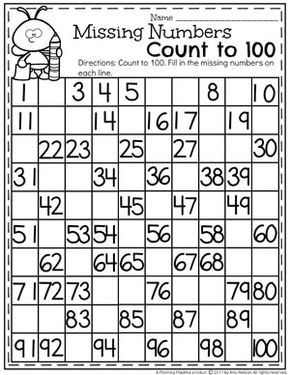 MT,SB-NAPIŠI PRETHODNIK I SLJEDBENIK ZADANIH BROJEVA.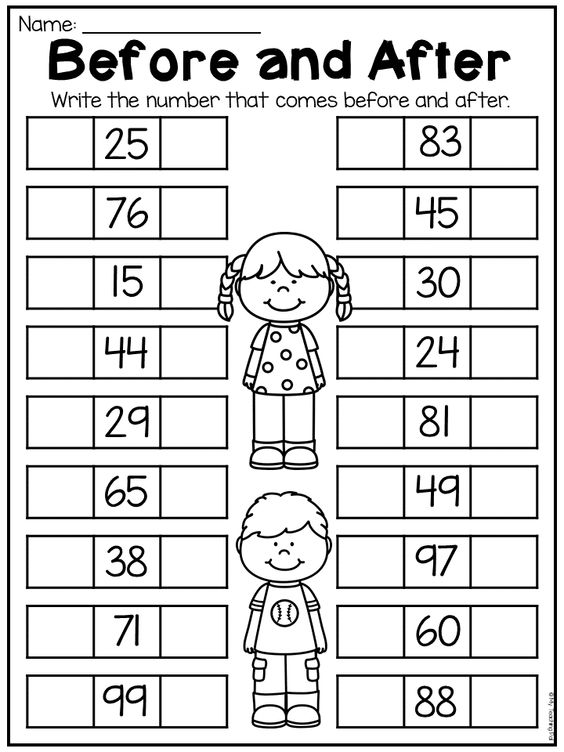 